Tiaret, le……………………………..PROPOSITION DE SUJET DE MEMOIREPROMOTEUR							CO-PROMOTEURNOM :…………..............................  		NOM :………......................…………….PRENOM :…………………………  		 PRENOM :……………….......…………..FONCTION :………………………  		 FONCTION :……………………………..GRADE :………………..…………  		 GRADE :……………...........…………….PROFIL :………………........……..  		 PROFIL :……………………............……Emargement						EmargementSPECIALITE CIBLEE : ……………………………………………………………………DISPONIBILITE DU MATERIEL EXPERIMENTAL :………………………FAISABILITE DU PROTOCOLE EXPERIEMNTAL :………………………INTITULE DU SUJET PROPOSE………………………………………………………………………………………………………………………………………………………………………………………………………………OBJECTIFS A ATTEINDRE…………………………………………………………………………………………………………………………………………………………………………...………………………………………………………………………………...……………………………………………………………………………………...................………………Avis de l’équipe de formation					Le Chef de Département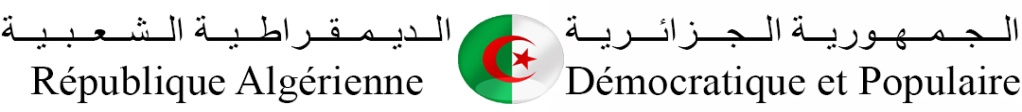 Ministère de l’Enseignement Supérieur et de la Recherche Scientifique
وزارة الـتـعـلـــــــــــيم الـعـالـــــــــي والـــبحــــث العـلـــــمـيMinistère de l’Enseignement Supérieur et de la Recherche Scientifique
وزارة الـتـعـلـــــــــــيم الـعـالـــــــــي والـــبحــــث العـلـــــمـيMinistère de l’Enseignement Supérieur et de la Recherche Scientifique
وزارة الـتـعـلـــــــــــيم الـعـالـــــــــي والـــبحــــث العـلـــــمـيMinistère de l’Enseignement Supérieur et de la Recherche Scientifique
وزارة الـتـعـلـــــــــــيم الـعـالـــــــــي والـــبحــــث العـلـــــمـيMinistère de l’Enseignement Supérieur et de la Recherche Scientifique
وزارة الـتـعـلـــــــــــيم الـعـالـــــــــي والـــبحــــث العـلـــــمـيMinistère de l’Enseignement Supérieur et de la Recherche Scientifique
وزارة الـتـعـلـــــــــــيم الـعـالـــــــــي والـــبحــــث العـلـــــمـيUniversité Ibn Khaldoun - Tiaret.
Faculté des Sciences de la Nature et de la Vie.
Département d'Ecologie et Environnement et Biotechnologie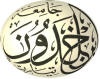 جامعة ابن خلدون - تيارت.
كلية علوم الطبيعة والحياة.
قسم الايكولوجيا و البيئة و البيوتكنولوجياUniversité Ibn Khaldoun - Tiaret.
Faculté des Sciences de la Nature et de la Vie.
Département d'Ecologie et Environnement et Biotechnologieجامعة ابن خلدون - تيارت.
كلية علوم الطبيعة والحياة.
قسم الايكولوجيا و البيئة و البيوتكنولوجياUniversité Ibn Khaldoun - Tiaret.
Faculté des Sciences de la Nature et de la Vie.
Département d'Ecologie et Environnement et Biotechnologieجامعة ابن خلدون - تيارت.
كلية علوم الطبيعة والحياة.
قسم الايكولوجيا و البيئة و البيوتكنولوجياUniversité Ibn Khaldoun - Tiaret.
Faculté des Sciences de la Nature et de la Vie.
Département d'Ecologie et Environnement et Biotechnologieجامعة ابن خلدون - تيارت.
كلية علوم الطبيعة والحياة.
قسم الايكولوجيا و البيئة و البيوتكنولوجياETUDIANT (E)PROMOTION